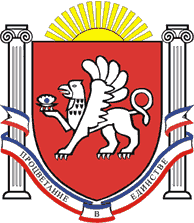 РЕСПУБЛИКА КРЫМРАЗДОЛЬНЕНСКИЙ РАЙОНАДМИНИСТРАЦИЯ КОВЫЛЬНОВСКОГО СЕЛЬСКОГО ПОСЕЛЕНИЯПОСТАНОВЛЕНИЕ22 ноября 2023г.				с. Ковыльное					№ 258О внесении изменений в постановление Администрации Ковыльновского сельского поселения от 04.09.2023 № 198 «Об утверждении административного регламента предоставления муниципальной услуги «Перераспределение земель и (или)земельных участков, находящихся в муниципальной собственности, и земельных участков, находящихся в частной собственности» на территории Ковыльновского сельского поселенияРассмотрев экспертное заключение Министерства юстиции Республики Крым от 28.09.2023 на постановление Администрации Ковыльновского сельского поселения от 04.09.2023 № 198 «Об утверждении административного регламента предоставления муниципальной услуги «Перераспределение земель и (или)земельных участков, находящихся в муниципальной собственности, и земельных участков, находящихся в частной собственности» на территории Ковыльновского сельского поселения, в соответствии с Федеральными законами от 06.10.2003 № 131-ФЗ «Об общих принципах организации местного самоуправления в Российской Федерации», от 27.07.2010 № 210-ФЗ «Об организации предоставления государственных и муниципальных услуг», руководствуясь Уставом муниципального образования Ковыльновское сельское поселение Раздольненского района Республики Крым, принимая во внимание заключение прокуратуры Раздольненского района от 01.11.2023 №Исорг-20350020-2639-23/7783-203500200, с целью приведения нормативных правовых актов Администрации Ковыльновского сельского поселения в соответствие с действующим законодательствомПОСТАНОВЛЯЮ:1. Внести в постановление Администрации Ковыльновского сельского поселения от 04.09.2023 № 198 «Об утверждении административного регламента предоставления муниципальной услуги «Перераспределение земель и (или)земельных участков, находящихся в муниципальной собственности, и земельных участков, находящихся в частной собственности» на территории Ковыльновского сельского поселения следующие изменения:1.1.в приложении к постановлению:1) в подразделе 13 раздела IIа) подпункт 15 пункта 13.2  изложить в следующей редакции:«15) Расположение земельного участка, образование которого предусмотрено схемой расположения земельного участка, в границах территории, для которой утвержден проект межевания территории, за исключением случаев, установленных федеральными законами;»; б) пункт 13.2 дополнить подпунктом 20 следующего содержания:«20) Разработка схемы расположения земельного участка, образование которого допускается исключительно в соответствии с утвержденным проектом межевания территории.».3. Обнародовать настоящее постановление на информационных стендах населенных пунктов Ковыльновского сельского поселения и на официальном сайте Администрации Ковыльновского сельского поселения в сети Интернет http://kovilnovskoe-sp.ru/.4. Настоящее постановление вступает в силу с момента официального опубликования (обнародования). 5. Контроль за исполнением постановления оставляю за собой.	Председатель Ковыльновского	сельского совета - глава Администрации 	Ковыльновского сельского поселения				Ю.Н. Михайленко